GOLFFischer ist die Siegerin aller KlassenDas 14-Jährige Regensburger Talent führt seine Serie überlegen fort und gewinnt überlegen den fünften Titel in Folge.11. August 2020 18:00 UhrMarie-Agnes Fischer war eine Klasse für sich. Foto: Fischer/BGV Foto: Fischer/BGV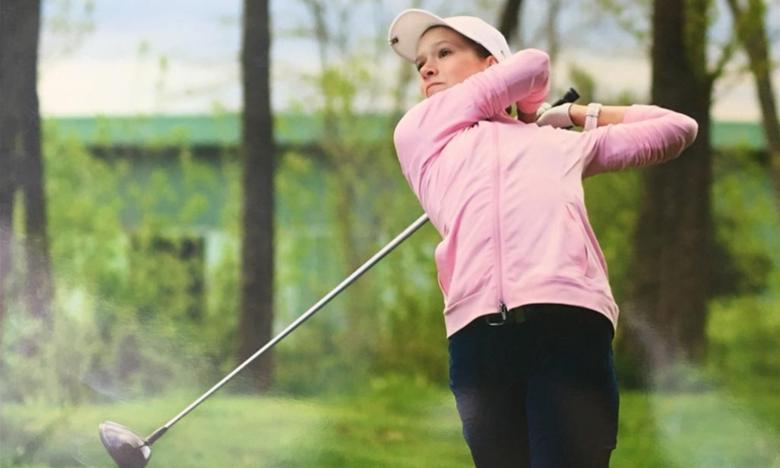 REGENSBURG.Das Regensburger Golf-Nachwuchstalent Marie-Agnes Fischer setzt nach den Siegen bei der First Austrian Junior Open und der International Youth Trophy ihre Titeljagd fort. Mit einem Gala-Auftritt sicherte sich die 14-jährige Regensburgerin dieser Tage bei der bayerischen Meisterschaft im GC Schloss Guttenburg bei Waldkraiburg den bereits fünften Meistertitel in Folge.Üblicherweise zählt im Golf ja jeder einzelne Schlag und kann den Ausschlag geben. In diesem Fall aber lag die Sache komplett anders. Mit einem Vorsprung von 25 bzw. 26 Schlägen auf Lilly Dullinger (GR Bad Griesbach) bzw. Anna Sailer (GC Augsburg) machte Fischer ihrem Beinamen „Goldmariechen“ alle Ehre und gewann nicht nur ihre Altersklasse 14 äußerst deutlich, sondern wurde mit einem Gesamtergebnis von zwei unter Par über die beiden Runden sogar zur in offiziellen Siegerin aller Klassen, weil auch die Gewinnerinnen der beiden nächsthöheren Altersklasse 16 und 18 fünf bzw. drei Schläge mehr brauchten. Mit Lena Geier lag die AK-12-Siegerin 21 Schläge hinter Marie-Agnes-Fischer.Die vierzehnjährige Schülerin des Regensburger St. Marien Gymnasiums, die als jüngste Bundesligaspielerin aller Zeiten auch für den Münchner Golfclub in der ersten Golf-Bundesliga an den Start geht, gehört in dieser Verfassung zu den Topfavoritinnen auf den deutschen Jugendtitel, der von 10. bis 13. September im GC Schloss Westerholt bei Gelsenkirchen vergeben wird. Geht alles gut, ist die talentierte Regensburgerin auch bei den deutschen Damen-Meisterschaft über vier Runden ab 20. August im Golfklub München-Valley in Miesbach vertreten - und wäre dort die jüngste Starterin.